Function ExplorationFor each function, complete the x/y table. Then graph the points, connect them, and extend the graph in a way that continues the trend or pattern.y = 3x + 1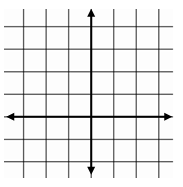 y = x2 – 3y =  + 2Function Exploration - KEYFor each function, complete the x/y table. Then graph the points, connect them, and extend the graph in a way that continues the trend or pattern.y = 3x + 1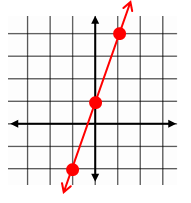 y = x2 – 3 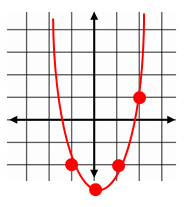 y =  + 1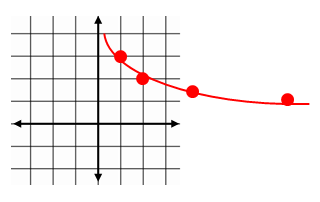 xy−1012xy−1012xy1248xy−1−2011427xy−1−20−31−221xy13224181